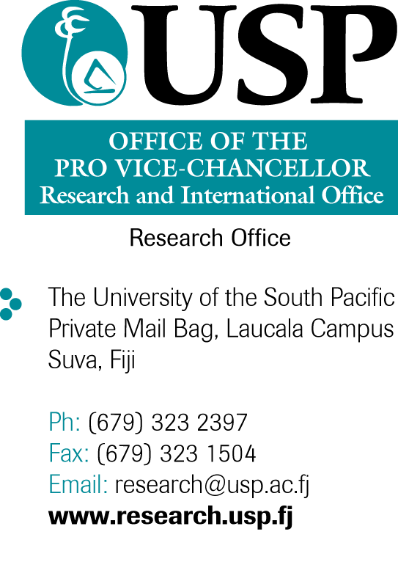 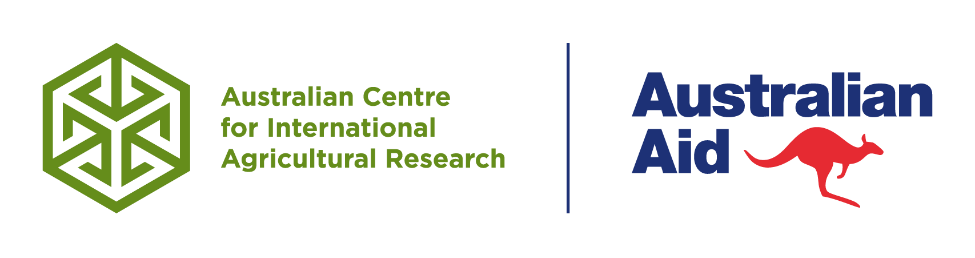 ACIAR PACIFIC AGRICULTURE SCHOLARSHIPS AND SUPPORT AND CLIMATE RESILIENCE (PASS-CR) PROGRAM 2024THE UNIVERSITY OF THE SOUTH PACIFIC (USP)Research Intent:Student Name: Program of Study (Masters or PhD): ACIAR Project: Research Title: USP Supervisor: ACIAR Co-Supervisor: Research Background (300 words max) Please describe the issue you want to address or the research topic? Research Aim (200 words max) Please outline the aim and objectives of the research project Research Questions (200 words max) What questions are you aiming to answer with your projects?Short Literature Review (300 words max) What are the key concepts, models, perspectives, theories related to your project?Methodology (300 words max) How would you go about undertaking the study?Research outcomes (300 words max) Describe any new knowledge or benefits you anticipate as a result of the studyI have checked that the student is eligible for study at USP and agree to act as a supervisor for   as part of the ACIAR PASS-CR Program 2023:USP Supervisor Signature: ____________________________________Date: ACIAR Co-Supervisor Signature: _____________________________Date: 